GRUS-SAMTALE MED FOKUS PÅ FORPLIGTENDE ARBEJDSFÆLLESSKABER Etiske spilleregler for samtalen:	Vi er velforberedte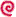 	Vi lytter til hinanden	Vi afbryder ikke	Vi koncentrerer os om emnet	Vi tilstræber åbenhed og fordomsfrihed	Vi forsøger at forstå, hvad de andre siger og mener	Vi bestræber os på at nå frem til konklusioner som accepteres af alleSkemaet udfyldes individuelt. Det, der bliver sagt under samtalen, er fortroligt. Det aftales, hvad der må refereres.Navn: ____________________________  Afd./team: _____________________  Dato: ________Dig selv:Dig og din arbejdsplads:Dig og dine kollegaer:Dig og din leder:DINE BESVARELSER:Hvilke opgaver har du været mest glad for i løbet af året?På hvilke områder har du haft de bedste resultater?Hvilke opgaver kan du blive bedre til at løse?Hvad bidrager du med i løsningen af teamets opgaver?Fortæller du med glæde andre om din arbejdsplads?Hvorfor – hvorfor ikke?Hvad får du ud af at gå på arbejde?Hvad er den bedste arbejdsmæssige oplevelse du har haft i det sidste år?Hvordan ser din drømmearbejdsplads ud? (med udgangspunkt i de muligheder, der er til stede)Hvad vil det kræve af dig?Hvad vil det kræve af dine kollegaer?Hvad vil det kræve af ledelsen?Hvilke opgaver synes du, jeres team er bedst til at løse?Hvilke opgaver kunne I blive bedre til at løse?Hvad mener du, er vigtigst for dit team, at arbejde på at udvikle i løbet af det næste år? Hvordan kan I arbejde med det?Fortæl om en situation hvor du har oplevet/set en af dine kollegaer gøre en positiv forskel.  Hvordan bidrager du til udvikling af et forpligtende arbejdsfællesskab?Hvordan oplever du teamets samarbejde med de øvrige teams/kolleger på arbejdspladsen - og hvad bidrager du/I med? Hvordan oplever du samarbejdet med din leder?Hvad anser du for hendes/hans vigtigste opgave?Oplever du, at vedkommende er i stand til at løse disse opgaver? Hvis ikke hvad tænker du så, der skal til, for at hun/han bliver det?Lederens tilbagemelding til dig - og jer som team.